Vocabulary: Seasons: Why do we have them?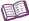 VocabularyDirect sunlight – sunlight that strikes Earth’s surface at close to a 90° angle.Earth’s axis – an imaginary line through the center of Earth that connects the North Pole to the South Pole.Earth rotates about its axis once every 24 hours.Earth’s axis is tilted at an angle of 23.5 degrees.Equator – an imaginary horizontal line around the middle of Earth.Northern hemisphere – the half of Earth north of the equator.North Pole – the northernmost point on Earth.Indirect sunlight – sunlight that strikes Earth’s surface at an acute angle (less than 90˚).Season – one of the major divisions of the year, usually based on regular weather changes.In most places, the year is divided into four seasons: winter, spring, summer, and autumn (fall). Each season is three months long.In tropical regions, average temperatures do not change much during the year. In these regions, it is common to refer to the “rainy season” and the “dry season.”Solstice – one of two days during the year on which the direct rays of the Sun reach the farthest from the equator.Southern hemisphere – the half of Earth south of the equator.South Pole – the southernmost point on Earth.Summer solstice – the first day of summer. The summer solstice is the longest day of the year. North and south of the tropics, it is also the day when the noon Sun is highest in the sky.In the northern hemisphere the summer solstice occurs on or near June 21.In the southern hemisphere the summer solstice occurs on or near December 21.Winter solstice – the first day of winter. The winter solstice is the shortest day of the year. It is also the day when the noon Sun is lowest in the sky.In the northern hemisphere the winter solstice occurs on or near December 21.In the southern hemisphere the winter solstice occurs on or near June 21.